Nghiên cứu mới về vắc-xin Covid-19 (Cập nhật đến ngày 26/12/2022)Cục Thông tin KH&CN quốc gia trân trọng kính gửi đến các nhà khoa học những nghiên cứu mới nhất về vaccine COVID-19 trên thế giới. Bao gồm những bài viết đã được xuất bản chính thức và các bài viết được chấp nhận đăng trên những cơ sở dữ liệu học thuật chính thống cập nhật đến ngày 26/12/2022. Những nghiên cứu công bố trước thời gian này được tổng hợp tại đường link cuối bài.  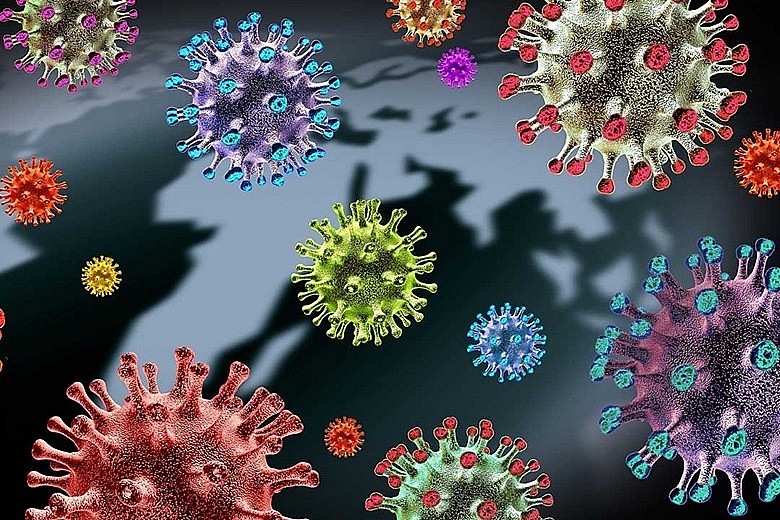 1. Sciencedirect1. Childhood COVID-19 vaccine acceptance and preference from caregivers and healthcare workers in China: A survey experiment
Preventive Medicine 7 July 2022 Volume 161 (Cover date: August 2022) Article 107138
Zhiyuan Hou, Kuimeng Song, Heidi J. Larson
https://www.sciencedirect.com/science/article/pii/S0091743522001876/pdfft?md5=87c0bdc9dec3fabadcaeeb94fa1ce073&pid=1-s2.0-S0091743522001876-main.pdf2. COVID-19 vaccine had a significant positive impact on patients with SARS-COV-2 during the third (Omicron) wave in Saudi Arabia
Journal of Infection and Public Health 21 September 2022 Volume 15, Issue 11 (Cover date: November 2022) Pages 1169-1174
Salma AlBahrani, Ali AlBarrak, Jaffar A. Al-Tawfiq
https://www.sciencedirect.com/science/article/pii/S1876034122002404/pdfft?md5=7f58dd45b4e0343bb3c87020d39d5e3b&pid=1-s2.0-S1876034122002404-main.pdf3. Safety of COVID-19 vaccine delivery by dentists: An observational cohort study
Journal of Dental Sciences Available online 2 September 2022 In press, corrected proof
Keita Kagawa, Hidetaka Kuroda, Takuro Sanuki
https://www.sciencedirect.com/science/article/pii/S199179022200201X/pdfft?md5=b4756dff8b9f6613c088f54ac793fcd5&pid=1-s2.0-S199179022200201X-main.pdf4. Sociopolitical, mental health, and sociodemographic correlates of COVID-19 vaccine hesitancy among young adults in 6 US metropolitan areas
Preventive Medicine Reports 6 May 2022 Volume 27 (Cover date: June 2022) Article 101812
Katharina E. Klinkhammer, Katelyn F. Romm, Carla J. Berg
https://www.sciencedirect.com/science/article/pii/S221133552200119X/pdfft?md5=d32bef8ee35042d873c48dcf88391510&pid=1-s2.0-S221133552200119X-main.pdf5. Evaluating COVID-19 vaccine hesitancy: A qualitative study from Vietnam
Diabetes & Metabolic Syndrome: Clinical Research & Reviews 9 December 2021 Volume 16, Issue 1 (Cover date: January 2022) Article 102363
Minh Cuong Duong, Hong Trang Nguyen, Mai Duong
https://www.sciencedirect.com/science/article/pii/S1871402121003830/pdfft?md5=5df374f83a4c66ea58aefc751a3d4384&pid=1-s2.0-S1871402121003830-main.pdf

6. Occupational disparities in COVID-19 vaccine hesitancy in Japan
SSM - Population Health 12 September 2022 Volume 19 (Cover date: September 2022) Article 101226
Shuko Takahashi, Naomi Takahashi, Ichiro Kawachi
https://www.sciencedirect.com/science/article/pii/S2352827322002051/pdfft?md5=d42e0beb84d46c21306af755e54fef10&pid=1-s2.0-S2352827322002051-main.pdf

7. Prevalence of side-effects associated with the booster dose of Pfizer-BioNTech (BNT162b2) of COVID-19 Vaccine among vaccinated adults in the Eastern province of Saudi Arabia
Infection Prevention in Practice 15 October 2022 Volume 4, Issue 4 (Cover date: December 2022) Article 100251
Jenan Ahmed Al-Matouq, Mohammad Daud Ali, Munfis Patel
https://www.sciencedirect.com/science/article/pii/S259008892200052X/pdfft?md5=fffc1ca766cc8ded9b7eaff5821a58b4&pid=1-s2.0-S259008892200052X-main.pdf

8. Self-reported influences on willingness to receive COVID-19 vaccines among physically ill, mentally ill, and healthy individuals
Journal of Psychiatric Research 21 September 2022 Volume 155 (Cover date: November 2022) Pages 501-510
Laura Weiss Roberts, Jane Paik Kim, Bohye Kim
https://www.sciencedirect.com/science/article/pii/S0022395622005076/pdfft?md5=fca37fcb813f8ebae710b4832c742cc4&pid=1-s2.0-S0022395622005076-main.pdf

9. The role of religiosity in product and technology acceptance: Evidence from COVID-19 vaccines
Technological Forecasting and Social Change 12 September 2022 Volume 185 (Cover date: December 2022) Article 122032
Ludovico Bullini Orlandi, Valentina Febo, Salvatore Perdichizzi
https://www.sciencedirect.com/science/article/pii/S0040162522005534/pdfft?md5=a99e482728a1304f6b6698238851ea53&pid=1-s2.0-S0040162522005534-main.pdf

10. Social equity-based distribution networks design for the COVID-19 vaccine
International Journal of Production Economics Available online 22 October 2022 In press, corrected proof Article 108684
Sohaib Dastgoshade, Mohammad Shafiee, Davood Shishebori
https://www.sciencedirect.com/science/article/pii/S0925527322002663/pdfft?md5=88911829083089b9df916904294616f6&pid=1-s2.0-S0925527322002663-main.pdf

11. Third dose of COVID-19 mRNA vaccine appears to overcome vaccine hyporesponsiveness in patients with cirrhosis
Journal of Hepatology 28 September 2022 Volume 77, Issue 5 (Cover date: November 2022) Pages 1349-1358
Binu V. John, Raphaella D. Ferreira, Bassam Dahman
https://www.sciencedirect.com/science/article/pii/S0168827822030021/pdfft?md5=41c7aacdc10382561dad4ccb80e0bcfb&pid=1-s2.0-S0168827822030021-main.pdf

12. Medical mistrust, discrimination, and COVID-19 vaccine behaviors among a national sample U.S. adults
SSM - Population Health 12 November 2022 Volume 20 (Cover date: December 2022) Article 101278
Jennifer D. Allen, Qiang Fu, Laura Corlin
https://www.sciencedirect.com/science/article/pii/S2352827322002579/pdfft?md5=bda0a9c903d7374439cd7bf5fc3e72bf&pid=1-s2.0-S2352827322002579-main.pdf

13. Intramuscular injection of a mixture of COVID-19 peptide vaccine and tetanus vaccine in horse induced neutralizing antibodies against authentic virus of SARS-CoV-2 Delta variant
Vaccine: X 19 October 2022 Volume 12 (Cover date: December 2022) Article 100230
Weiwen Deng, Raymond W. Sweeney
https://www.sciencedirect.com/science/article/pii/S2590136222000900/pdfft?md5=e4dc6e0b229e963dafea0eed849b230c&pid=1-s2.0-S2590136222000900-main.pdf
14. Vaccination counseling with and without excipient skin testing in patients with suspected allergic reactions to mRNA COVID-19 vaccines and patients with atopy
Journal of Allergy and Clinical Immunology: Global 13 August 2022 Volume 1, Issue 4 (Cover date: November 2022) Pages 209-216
Dilawar Khokhar, Kelly M. O’Shea, Anna Kovalszki
https://www.sciencedirect.com/science/article/pii/S2772829322000558/pdfft?md5=5777fe548cc087e2ed8f2d035fc07088&pid=1-s2.0-S2772829322000558-main.pdf

15. The effect of health literacy on COVID-19 vaccine hesitancy among community population in China: The moderating role of stress
Vaccine 8 June 2022 Volume 40, Issue 32 (Cover date: 30 July 2022) Pages 4473-4478
Huiqiao Zhang, Yue Li, Fan Zhang
https://www.sciencedirect.com/science/article/pii/S0264410X22007629/pdfft?md5=55af0c3836be7737cef9834ee54255f2&pid=1-s2.0-S0264410X22007629-main.pdf16. Multi-criteria decision making of COVID-19 vaccines (in India) based on ranking interpreter technique under single valued bipolar neutrosophic environment
Expert Systems with Applications 18 July 2022 Volume 208 (Cover date: 1 December 2022) Article 118160
Totan Garai, Harish Garg
https://www.sciencedirect.com/science/article/pii/S0957417422013136/pdfft?md5=81e71cfeaae76d7fe2bdbce0a17e752b&pid=1-s2.0-S0957417422013136-main.pdf

17. Assessment of attitude and hesitancy toward vaccine against COVID-19 in a Pakistani population: A mix methods survey
Vacunas (English Edition) August 2022 Volume 23, Supplement 1 Pages s26-s32
Z. A. Khan, R. Allana, U. Butt
https://www.sciencedirect.com/science/article/pii/S2445146022000498/pdfft?md5=365c20315281f0915e9198c672e1d61e&pid=1-s2.0-S2445146022000498-main.pdf

18. Effectiveness of a fourth dose of mRNA COVID-19 vaccine against all-cause mortality in long-term care facility residents and in the oldest old: A nationwide, retrospective cohort study in Sweden
The Lancet Regional Health - Europe 13 July 2022 Volume 21 (Cover date: October 2022) Article 100466
Peter Nordström, Marcel Ballin, Anna Nordström
https://www.sciencedirect.com/science/article/pii/S2666776222001624/pdfft?md5=e77061c1228f71080f168bc907852ffc&pid=1-s2.0-S2666776222001624-main.pdf

19. COVID-19 vaccine hesitancy amongst healthcare workers: An assessment of its magnitude and determinants during the initial phase of national vaccine deployment in Nigeria
eClinicalMedicine 25 June 2022 Volume 50 (Cover date: August 2022) Article 101499
Terna Nomhwange, Oghenebrume Wariri, Walter Kazadi Mulombo
https://www.sciencedirect.com/science/article/pii/S2589537022002292/pdfft?md5=daed2f91a5f60eb9ab30b1e1f1aa24f2&pid=1-s2.0-S2589537022002292-main.pdf20. Effectiveness of BBV152/Covaxin and AZD1222/Covishield vaccines against severe COVID-19 and B.1.617.2/Delta variant in India, 2021: a multi-centric hospital-based case-control study
International Journal of Infectious Diseases 16 July 2022 Volume 122 (Cover date: September 2022) Pages 693-702
Tarun Bhatnagar, Sirshendu Chaudhuri, Manoj V Murhekar
https://www.sciencedirect.com/science/article/pii/S1201971222004271/pdfft?md5=decefaa3c240d1e974bded1c02bd0abc&pid=1-s2.0-S1201971222004271-main.pdf

21. COVID-19 site readiness initiative: Building clinical trial capacity for vaccine efficacy trials in Latin America in response to the pandemic
Vaccine: X 8 November 2022 Volume 12 (Cover date: December 2022) Article 100238
Sue Ann Costa Clemens, Ana Keiko Sekine, Ralf Clemens
https://www.sciencedirect.com/science/article/pii/S2590136222000985/pdfft?md5=da1f4cf87a70fa818836d5ec341bbdaf&pid=1-s2.0-S2590136222000985-main.pdf

22. Factors related to COVID-19 vaccine hesitancy in Saudi Arabia
Public Health in Practice 22 April 2022 Volume 3 (Cover date: June 2022) Article 100258
Yaser A. Al Naam, Salah H. Elsafi, Eidan M. Al Zahrani
https://www.sciencedirect.com/science/article/pii/S2666535222000349/pdfft?md5=8c020f8a0ef9cc17b06b158331d6f2af&pid=1-s2.0-S2666535222000349-main.pdf

23. Association of disease severity and death outcome with vaccination status of admitted COVID-19 patients in delta period of SARS-COV-2 in mixed variety of vaccine background
Saudi Journal of Biological Sciences 31 May 2022 Volume 29, Issue 7 (Cover date: July 2022) Article 103329
Javaria Aslam, Muhammad Rauf ul Hassan, Irrum Aneela
https://www.sciencedirect.com/science/article/pii/S1319562X22002455/pdfft?md5=abc9d79437324361b453ff621bd24b16&pid=1-s2.0-S1319562X22002455-main.pdf

24. COVID-19 vaccine hesitancy in Iranian patients with multiple sclerosis
Multiple Sclerosis and Related Disorders 5 March 2022 Volume 60 (Cover date: April 2022) Article 103723
Naghmeh Abbasi, Fereshteh Ghadiri, Mohammad Ali Sahraian
https://www.sciencedirect.com/science/article/pii/S2211034822002383/pdfft?md5=18179f73c8e6b68591fc18e733a56f94&pid=1-s2.0-S2211034822002383-main.pdf

25. Adenoviral vector-based COVID-19 vaccines-associated cerebral venous sinus thromboses: Are those adverse events related to the formation of neutrophil extracellular traps?
Vacunas (English Edition) August 2022 Volume 23, Supplement 1 Pages s63-s66
Marian Simka
https://www.sciencedirect.com/science/article/pii/S2445146022000528/pdfft?md5=db3ba88f4a2b890f019281a4253c124a&pid=1-s2.0-S2445146022000528-main.pdf

26. COVID-19 article altimg-small=jaipcovid_s.svg altimg=jaipcovid_o.svg>Assessment of Immediate Allergic Reactions After Immunization With the Pfizer BNT162b2 Vaccine Using Intradermal Skin Testing With the COVID-19 Vaccines
The Journal of Allergy and Clinical Immunology: In Practice 13 August 2022 Volume 10, Issue 10 (Cover date: October 2022) Pages 2677-2684
Ronen Shavit, Ramit Maoz-Segal, Nancy Agmon-Levin
https://www.sciencedirect.com/science/article/pii/S2213219822008145/pdfft?md5=3a273f611fa5f5c96a42b8a6d43639db&pid=1-s2.0-S2213219822008145-main.pdf27. Risk of acute liver injury following the mRNA (BNT162b2) and inactivated (CoronaVac) COVID-19 vaccines
Journal of Hepatology 9 July 2022 Volume 77, Issue 5 (Cover date: November 2022) Pages 1339-1348
Carlos King Ho Wong, Lung Yi Mak, Ian Chi Kei Wong
https://www.sciencedirect.com/science/article/pii/S0168827822029312/pdfft?md5=66fd656c79d48c0cc996ef91d4e92cae&pid=1-s2.0-S0168827822029312-main.pdf

28. Predictors of COVID-19 actual vaccine uptake in Hong Kong: A longitudinal population-based survey
SSM - Population Health 20 May 2022 Volume 18 (Cover date: June 2022) Article 101130
Elsie Yan, Daniel W. L. Lai, Vincent W. P. Lee
https://www.sciencedirect.com/science/article/pii/S2352827322001094/pdfft?md5=9df73f13955aa566b792d64203665134&pid=1-s2.0-S2352827322001094-main.pdf

29. Auricular acupressure for adverse events following immunization after COVID-19 vaccine injection: A multicentre, blinded, randomized controlled trial
Complementary Therapies in Medicine 11 November 2022 Volume 71 (Cover date: December 2022) Article 102900
Qinwei Fu, Hui Xie, Luyun Jiang
https://www.sciencedirect.com/science/article/pii/S0965229922001029/pdfft?md5=94019a5187f4d72924a4bce9c50f6f46&pid=1-s2.0-S0965229922001029-main.pdf

30. Vaccine subtype and dose interval determine immunogenicity of primary series COVID-19 vaccines in older people
Cell Reports Medicine 25 August 2022 Volume 3, Issue 9 (Cover date: 20 September 2022) Article 100739
Helen Parry, Rachel Bruton, Paul Moss
https://www.sciencedirect.com/science/article/pii/S2666379122002889/pdfft?md5=d6ed53171d3f06f50a54dbc484f1185c&pid=1-s2.0-S2666379122002889-main.pdf

31. COVID-19 vaccine acceptance among pregnant women attending antenatal care in public hospitals in eastern Ethiopia: A multi‐center facility‐based cross‐sectional study
Public Health in Practice 8 November 2022 Volume 4 (Cover date: December 2022) Article 100338
Tamirat Getachew, Bikila Balis, Yadeta Dessie
https://www.sciencedirect.com/science/article/pii/S2666535222001148/pdfft?md5=37ccef05586a0fb442e3280588accba9&pid=1-s2.0-S2666535222001148-main.pdf32. Parental attitudes in the pediatric emergency department about the COVID-19 vaccine
Vaccine 26 October 2022 Volume 40, Issue 50 (Cover date: 28 November 2022) Pages 7328-7334
Jared Schiff, Anita R. Schmidt, Danica B. Liberman
https://www.sciencedirect.com/science/article/pii/S0264410X22013093/pdfft?md5=39aa31cf193b800f3da2219b06b0b98e&pid=1-s2.0-S0264410X22013093-main.pdf33. A global epidemiological analysis of COVID-19 vaccine types and clinical outcomes
International Journal of Infectious Diseases 23 September 2022 Volume 124 (Cover date: November 2022) Pages 206-211
Zaid Alhinai, Sangshin Park, Ian C. Michelow
https://www.sciencedirect.com/science/article/pii/S1201971222005148/pdfft?md5=952805c8c090c6ddb0da6d160becf6d3&pid=1-s2.0-S1201971222005148-main.pdf34. Is Mexico's population hesitant towards COVID-19 vaccines? A 2021 survey on different levels of hesitancy and its determinants
SSM - Population Health 17 August 2022 Volume 19 (Cover date: September 2022) Article 101207
Diego A. Echánove-Cuevas, Nancy R. Mejía-Domínguez, América Nitxin Castañeda-Sortibrán
https://www.sciencedirect.com/science/article/pii/S2352827322001860/pdfft?md5=3cb7c3998fb03129d0217c27d5483602&pid=1-s2.0-S2352827322001860-main.pdf35. Understanding and Addressing COVID-19 Vaccine Hesitancy Among Healthcare Providers in Bexar County, Texas
AJPM Focus 10 August 2022 Volume 1 Issue 2 (Cover date: December 2022) Article 100022
Hari N. KrishnakumarJay H. ShahRuth E. Berggren
https://www.sciencedirect.com/science/article/pii/S2773065422000207/pdfft?md5=9ea5512b44a7050182a3cc077fbace18&pid=1-s2.0-S2773065422000207-main.pdf36. Live-attenuated YF17D-vectored COVID-19 vaccine protects from lethal yellow fever virus infection in mouse and hamster models
eBioMedicine 27 August 2022 Volume 83 (Cover date: September 2022) Article 104240
Ji Ma, Michael Bright Yakass, Kai Dallmeier
https://www.sciencedirect.com/science/article/pii/S2352396422004224/pdfft?md5=690d1e654eb35dab00250602c1f4ca78&pid=1-s2.0-S2352396422004224-main.pdf37. Global interest in vaccines during the COVID‐19 pandemic: Evidence from Google Trends
Vaccine: X 11 March 2022 Volume 10 (Cover date: April 2022) Article 100152
Aida Khakimova, Leila Abdollahi, Fakher Rahim
https://www.sciencedirect.com/science/article/pii/S2590136222000122/pdfft?md5=0d4c2154cbb2de67584563fef1c708d8&pid=1-s2.0-S2590136222000122-main.pdf38. Blockchain-based solution for COVID-19 vaccine waste reduction
Journal of Cleaner Production 19 August 2022 Volume 372 (Cover date: 20 October 2022) Article 133619
Ahmad Musamih, Khaled Salah, Jiju Antony
https://www.sciencedirect.com/science/article/pii/S0959652622031973/pdfft?md5=a883557e74d3421b859180045cd0e291&pid=1-s2.0-S0959652622031973-main.pdf39. Intramuscular injection of a mixture of COVID-19 peptide vaccine and tetanus vaccine in horse induced neutralizing antibodies against authentic virus of SARS-CoV-2 Delta variant
Vaccine: X 19 October 2022 Volume 12 (Cover date: December 2022) Article 100230
Weiwen Deng, Raymond W. Sweeney
https://www.sciencedirect.com/science/article/pii/S2590136222000900/pdfft?md5=e4dc6e0b229e963dafea0eed849b230c&pid=1-s2.0-S2590136222000900-main.pdf40. An Ethical Analysis of the Arguments Both for and Against COVID-19 Vaccine Mandates for Healthcare Workers
The Journal of Emergency Medicine Available online 14 November 2022 In press, journal pre-proof
Melissa Myers, Leonard Dunikoski, Al O. Giwa
https://www.sciencedirect.com/science/article/pii/S0736467922006874/pdfft?md5=c4eecc3cb4da2428efc8977d7d000e78&pid=1-s2.0-S0736467922006874-main.pdf41. Vaccine-Associated Uveitis after COVID-19 Vaccination: Vaccine Adverse Event Reporting System Database Analysis
Ophthalmology Available online 31 August 2022 In press, corrected proof
Rohan Bir Singh, Uday Pratap Singh Parmar, Edmund Tsui
https://www.sciencedirect.com/science/article/pii/S0161642022006728/pdfft?md5=556a29174f3ca0271cce4c01fd631710&pid=1-s2.0-S0161642022006728-main.pdf42. A third dose of the unmodified COVID-19 mRNA vaccine CVnCoV enhances quality and quantity of immune responses
Molecular Therapy - Methods & Clinical Development 6 October 2022 Volume 27 (Cover date: 8 December 2022) Pages 309-323
Klara Lenart, Fredrika Hellgren, Karin Loré
https://www.sciencedirect.com/science/article/pii/S2329050122001437/pdfft?md5=23e16d8e2efaaff518602ecd092d70e4&pid=1-s2.0-S2329050122001437-main.pdf43. Factors associated with COVID-19 vaccine intention in Benin in 2021: A cross-sectional study
Vaccine: X 3 November 2022 Volume 12 (Cover date: December 2022) Article 100237
Elias Martinien Avahoundje, Jean-Paul Dossou, Valéry Ridde
https://www.sciencedirect.com/science/article/pii/S2590136222000973/pdfft?md5=51d9dbcd9ad6cf55999078ba65ef5350&pid=1-s2.0-S2590136222000973-main.pdf44. COVID-19 vaccine behaviors and intentions among a national sample of United States adults ages 18–45
Preventive Medicine 7 April 2022 Volume 160 (Cover date: July 2022) Article 107038
Naomi C. Brownstein, Harika Reddy, Shannon M. Christy
https://www.sciencedirect.com/science/article/pii/S009174352200086X/pdfft?md5=139a3850a0741165935370e03abb47ab&pid=1-s2.0-S009174352200086X-main.pdf45. Non-pharmaceutical interventions and their relevance in the COVID-19 vaccine rollout in Saudi Arabia and Arab Gulf countries
Infectious Disease Modelling 20 August 2022 Volume 7, Issue 3 (Cover date: September 2022) Pages 545-560
Yehya Althobaity, Jianhong Wu, Michael J. Tildesley
https://www.sciencedirect.com/science/article/pii/S2468042722000653/pdfft?md5=5dfbfdfb36e12a8a4387b4afab4d3d7e&pid=1-s2.0-S2468042722000653-main.pdf46. Predictors of uncertainty and unwillingness to receive the COVID-19 booster vaccine: An observational study of 22,139 fully vaccinated adults in the UK
The Lancet Regional Health – Europe 3 February 2022 Volume 14 (Cover date: March 2022) Article 100317Elise Paul, Daisy Fancourt
https://www.sciencedirect.com/science/article/pii/S2666776222000102/pdfft?md5=910df5c0b1317fa83dc31be9a2c95cfe&pid=1-s2.0-S2666776222000102-main.pdf 
Các công bố về COVID-19 trước thời gian trên:Cập nhật các công bố về COVID-19 đến ngày 16/12/2022https://vista.gov.vn/news/khoa-hoc-doi-song/nghien-cuu-moi-ve-vac-xin-covid-19-cap-nhat-den-ngay-16-12-2022-5960.htmlCập nhật các công bố về COVID-19 đến ngày 02/12/2022https://vista.gov.vn/news/khoa-hoc-doi-song/nghien-cuu-moi-ve-vac-xin-covid-19-cap-nhat-den-ngay-2-12-2022-5886.htmlCập nhật các công bố về COVID-19 đến ngày 18/11/2022https://vista.gov.vn/news/khoa-hoc-doi-song/nghien-cuu-moi-ve-vac-xin-covid-19-cap-nhat-den-ngay-18-11-2022-5813.htmlCập nhật các công bố về COVID-19 đến ngày 04/11/2022https://vista.gov.vn/news/khoa-hoc-doi-song/nghien-cuu-moi-ve-vac-xin-covid-19-cap-nhat-den-ngay-4-11-2022-5733.htmlCập nhật các công bố về COVID-19 đến ngày 21/10/2022https://vista.gov.vn/news/khoa-hoc-doi-song/nghien-cuu-moi-ve-vac-xin-covid-19-cap-nhat-den-ngay-7-10-2022-5657.htmlCập nhật các công bố về COVID-19 đến ngày 07/10/2022https://www.vista.gov.vn/news/khoa-hoc-doi-song/nghien-cuu-moi-ve-vac-xin-covid-19-cap-nhat-den-ngay-7-10-2022-5582.htmlCập nhật các công bố về COVID-19 từ ngày 16/9 đến ngày 23/9/2022https://vista.gov.vn/news/khoa-hoc-doi-song/nhung-nghien-cuu-moi-ve-vac-xin-covid-19-cap-nhat-den-ngay-23-9-2022-5525.htmlCập nhật các công bố về COVID-19 từ ngày 01/9 đến ngày 09/9/2022https://vista.gov.vn/news/khoa-hoc-doi-song/nhung-nghien-cuu-moi-ve-vac-xin-covid-19-cap-nhat-den-ngay-09-9-2022-5463.htmlCập nhật các công bố về COVID-19 từ ngày 19/7 đến ngày 26/8/2022https://vista.gov.vn/news/khoa-hoc-doi-song/nhung-nghien-cuu-moi-ve-vac-xin-covid-19-cap-nhat-den-ngay-26-8-2022-5415.htmlCập nhật các công bố về COVID-19 từ ngày 11/6 đến ngày 17/6/2022https://vista.gov.vn/news/khoa-hoc-y-duoc/nhung-nghien-cuu-moi-ve-vac-xin-covid-19-cap-nhat-tu-ngay-den-ngay-17-6-2022-5132.htmlCập nhật các công bố về COVID-19 từ ngày 04/6 đến ngày 10/6/2022https://vista.gov.vn/news/khoa-hoc-y-duoc/trieu-chung-viem-phoi-do-virut-corona-cap-nhat-den-ngay-10-6-2022-5111.htmlCập nhật các công bố về COVID-19 từ ngày 28/5 đến ngày 03/6/2022https://vista.gov.vn/news/khoa-hoc-y-duoc/tac-dong-cua-covid-19-den-giao-duc-cap-nhat-den-ngay-03-6-2022-5079.htmlCập nhật các công bố về COVID-19 từ ngày 21/5 đến ngày 27/5/2022https://vista.gov.vn/news/khoa-hoc-y-duoc/sars-cov-2-virut-gay-benh-covid-19-cap-nhat-tu-ngay-21-5-den-ngay-27-5-2022-5078.htmlCập nhật các công bố về COVID-19 từ ngày 07/5 đến ngày 13/5/2022https://vista.gov.vn/news/khoa-hoc-y-duoc/covid-19-o-tre-em-cap-nhat-den-ngay-13-5-2022-4982.htmlCập nhật các công bố về COVID-19 từ ngày 30/04 đến ngày 06/5/2022https://vista.gov.vn/news/khoa-hoc-y-duoc/hoi-chung-tram-cam-trong-giai-doan-dich-covid-cap-nhat-den-ngay-6-5-2022-4959.htmlCập nhật các công bố về COVID-19 từ ngày 23/04 đến ngày 29/04/2022https://vista.gov.vn/news/khoa-hoc-y-duoc/tinh-an-toan-va-cac-phan-ung-khi-tiem-vac-xin-covid-19-cap-nhat-den-ngay-29-4-2022-4937.htmlCập nhật các công bố về COVID-19 từ ngày 16/04 đến ngày 22/04/2022https://vista.gov.vn/news/khoa-hoc-y-duoc/hau-covid-19-cac-trieu-chung-va-cach-dieu-tri-cap-nhat-den-ngay-22-4-2022-4897.htmlCập nhật các công bố về COVID-19 từ ngày 09/04 đến ngày 15/04/2022https://vista.gov.vn/news/khoa-hoc-y-duoc/nirmaterlvir-thanh-phan-khang-virut-cua-covid-19-cap-nhat-den-ngay-15-4-2022-4868.htmlCập nhật các công bố về COVID-19 từ ngày 04/04 đến ngày 08/04/2022https://vista.gov.vn/news/khoa-hoc-y-duoc/khang-nguyen-covid-19-cap-nhat-den-8-4-2022-4849.htmlCập nhật các công bố về COVID-19 từ ngày 26/03 đến ngày 01/04/2022https://vista.gov.vn/news/khoa-hoc-y-duoc/bien-the-moi-b-1-1-529-omicron-cap-nhat-den-1-4-2022-4826.htmlCập nhật các công bố về COVID-19 từ ngày 18/03 đến ngày 25/03/2022https://vista.gov.vn/news/cac-linh-vuc-khoa-hoc-va-cong-nghe/vac-xin-sars-cov-2-va-nhung-thong-tin-lien-quan-cap-nhat-den-25-3-2022-4800.htmlCập nhật các công bố về COVID-19 từ ngày 11/03 đến ngày 18/03/2022https://vista.gov.vn/news/cac-linh-vuc-khoa-hoc-va-cong-nghe/nhung-thong-tin-ve-sars-cov-2-hien-nay-ngay-11-3-18-3-2022-4778.htmlCập nhật các công bố về COVID-19 từ ngày 04/03 đến ngày 11/03/2022https://vista.gov.vn/news/cac-linh-vuc-khoa-hoc-va-cong-nghe/bien-the-cua-sars-cov-2-ngay-4-11-3-2022-4753.htmlCập nhật các công bố về COVID-19 từ ngày 25/03 đến ngày 04/03/2022https://vista.gov.vn/news/cac-linh-vuc-khoa-hoc-va-cong-nghe/nhung-nghien-cuu-phan-tich-ve-covid-19-ngay-25-2-4-3-2022-4729.htmlCập nhật các công bố về COVID-19 từ ngày 18/02 đến ngày 25/02/2022https://vista.gov.vn/news/cac-linh-vuc-khoa-hoc-va-cong-nghe/vac-xin-covid-19-va-nhung-xu-huong-nghien-cuu-ngay-18-2-25-2-2022-4707.htmlCập nhật các công bố về COVID-19 từ ngày 11/02 đến ngày 18/02/2022https://vista.gov.vn/news/cac-linh-vuc-khoa-hoc-va-cong-nghe/covid-19-va-nhung-tac-dong-doi-voi-doi-song-ngay-11-18-2-2022-4685.htmlCập nhật các công bố về COVID-19 từ ngày 04/02 đến ngày 11/02/2022https://vista.gov.vn/news/cac-linh-vuc-khoa-hoc-va-cong-nghe/nghien-cuu-moi-ve-covid-19-tu-ngay-4-2-den-ngay-11-2-2022-4664.htmlCập nhật các công bố về COVID-19 từ ngày 21/01 đến ngày 28/01/2022https://vista.gov.vn/news/cac-linh-vuc-khoa-hoc-va-cong-nghe/nghien-cuu-moi-ve-vaccine-covid-19-tu-ngay-21-01-den-ngay-28-01-2022-4639.htmlCập nhật các công bố về COVID-19 từ ngày 14/01 đến ngày 21/01/2022https://vista.gov.vn/news/cac-linh-vuc-khoa-hoc-va-cong-nghe/nghien-cuu-moi-ve-vaccine-covid-19-tu-ngay-14-1-den-ngay-21-1-2022-4618.htmlCập nhật các công bố về COVID-19 từ ngày 7/01 đến ngày 14/01/2022https://vista.gov.vn/news/cac-linh-vuc-khoa-hoc-va-cong-nghe/nghien-cuu-moi-ve-vaccine-covid-19-tu-ngay-7-1-den-ngay-14-1-2022-4601.htmlCập nhật các công bố về COVID-19 từ ngày 01/01 đến ngày 7/01/2022https://vista.gov.vn/news/cac-linh-vuc-khoa-hoc-va-cong-nghe/nghien-cuu-moi-ve-vaccine-covid-19-tu-ngay-3-1-den-ngay-7-1-2022-4584.html                     Nguồn: Cục Thông tin KH&CN quốc gia